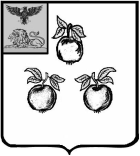 БЕЛГОРОДСКАЯ ОБЛАСТЬАДМИНИСТРАЦИЯ МУНИЦИПАЛЬНОГО РАЙОНА«КОРОЧАНСКИЙ РАЙОН» ПОСТАНОВЛЕНИЕКороча26 июля 2022 г.                                                                                                                    № 582Об утверждении перечняавтомобильных дорог общегои необщего пользования местного значения муниципального района «Корочанский район» В соответствии с пунктом 5 статьи 13 Федерального закона от 8 ноября         2007 года № 257-ФЗ «Об автомобильных дорогах и о дорожной деятельности в Российской Федерации и о внесении изменений в отдельные законодательные акты Российской Федерации», Федеральным законом от 6 октября 2003 года  № 131-ФЗ «Об общих принципах организации местного самоуправления в Российской Федерации», Уставом муниципального района «Корочанский район» Белгородской области администрация муниципального района «Корочанский район» п о с т а н о в л я е т:1.	Утвердить перечень автомобильных дорог общего пользования местного значения муниципального района «Корочанский район»  (прилагается).2.	Утвердить перечень автомобильных дорог необщего пользования местного значения муниципального района «Корочанский район»   (прилагается).3.	Директору МКУ «Административно-хозяйственный центр обеспечения деятельности органов местного самоуправления муниципального района «Корочанский район» Кладиенко Е.А. обеспечить размещение настоящего постановления на официальном сайте органов местного самоуправления муниципального района «Корочанский район» в информационно-коммуникационной сети общего пользования.4.	Признать утратившим силу постановление администрации муниципального  района  «Корочанский район»  от 24 марта 2022 года  № 241 «Об утверждении перечня автомобильных дорог общего и необщего пользования местного значения муниципального района «Корочанский район».5.	Контроль за исполнением постановления возложить на заместителя главы администрации района по строительству, транспорту, связи и ЖКХ Агаркову В.А.Глава администрации Корочанского района                                                                        Н.В. Нестеров